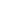 *                                           *Updating the List of Participating Faculty  * أمثلة على المخرجات المتوقعة (نشر علمي، تأليف، ترجمة، براءات اختراع، برامج تدريب، برامج خدمة المجتمع، برامج تفاعلية، حضور مؤتمرات وعقد ورش عمل ومؤتمرات).Examples of expected outputs (Scientific publication, translation, patents, training programs, community service programs, interactive programs, attending conferences and holding workshops and conferences).أقر أنا رئيس المركز البحثي الموضح بياناته أعلاه بصحة جميع المعلومات المرفقة في هذا النموذج، كما أقر بعدم مخالفة القواعد المنظمة  للمراكز البحثية في جامعة شقراء.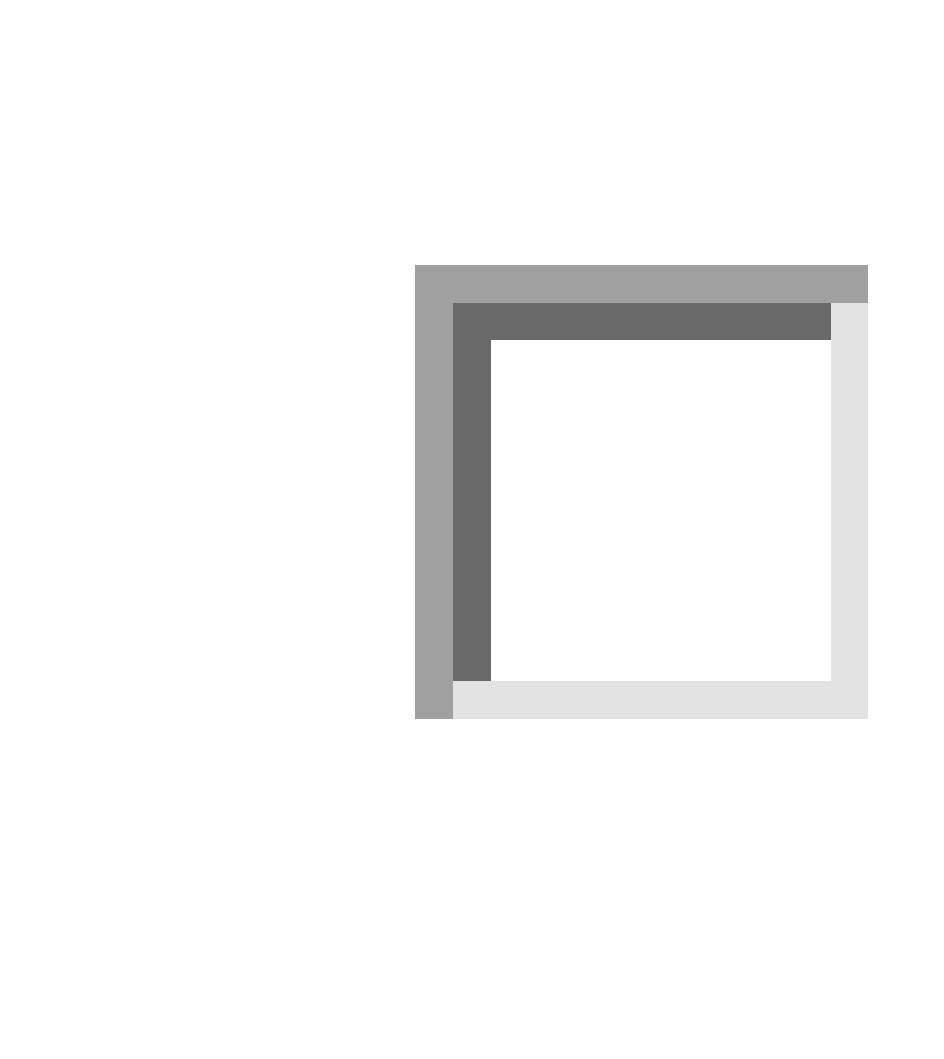  I hereby confirm that the above information stated in this form is correct, and I confirm not violating the general terms for research center establishment at Shaqra University.Research Center TitleResearch Center TitleEnglishCentre Current ActivityCentre Current ActivityProposed Change Proposed Change  ActivityProposed Change Proposed Change LocationProposed Change Proposed Change Reasons for Changing the Activity Proposed Change Proposed Change Reasons for Changing the Activity Name College DepartmentSpecializationSpecialization 1Google Scholar page link:Google Scholar page link:2Google Scholar page link:Google Scholar page link:3Google Scholar page link:Google Scholar page link:4Google Scholar page link:Google Scholar page link:5Google Scholar page link:Google Scholar page link:6Google Scholar page link:Google Scholar page link:7Google Scholar page link:Google Scholar page link:Annual expected scientific outputsالبياناتDataمقدم الطلب Applicant الإسم                                               Nameالتوقيع                                   Signature    التاريخ                                            Date          /            /   144 هـ     (            /            /    20 م)